ГОДИШНА ПРОГРАМАЗА ДЕЙНОСТТА НАНАРОДНО ЧИТАЛИЩЕ „ПРОСВЕТА-1926г” с.МихаличОСНОВНИ ПРИОРИТЕТИГодишната програма за дейността на Народно Читалище „ПРОСВЕТА-1926г „ за 2023 година е изготвена въз основа на Закона за народните читалища,    Закона    за    закрила    и    развитие    на    културата    и    е    съобразена с общинската културна политика, осъществявана на основание на съществуващата нормативна уредба и чрез изпълнението на Общинския културен календар.Работата на читалището е насочена към местната общност и към задоволяване на нейните потребности, свързани  със  създаване  и  разпространяване на духовни ценности, запазване  на  местните  обичаи  и  традиции, обогатяване на културния живот, социалната  и  образователната  дейност, подобряване на достъпа до информация в селото. Основните цели на читалището са:Развитие и обогатяване на културния живот, социалната и образователна дейност в с.МихаличЗапазване на местните традиции;Разширяване на знанията на гражданите и приобщаването им към ценностите и постиженията на науката, изкуството и културата;Възпитаване и утвърждаване на национално самосъзнание;Осигуряване на достъп до информация;ОСНОВНИ ДЕЙНОСТИ ЗА ПОСТИГАНЕ НА ЗАЛОЖЕНИТЕ ПРИОРИТЕТИ И ЦЕЛИ:        уреждане и поддържане на библиотечния фондразвиване и подпомагане на любителското художествсно творчество;събиране и разпространение на знания за родния край;предоставяне на компютърни и интернет услуги;Календарен план за 2023година на Народно Читалище „Просвета -1926г.” с.Михалич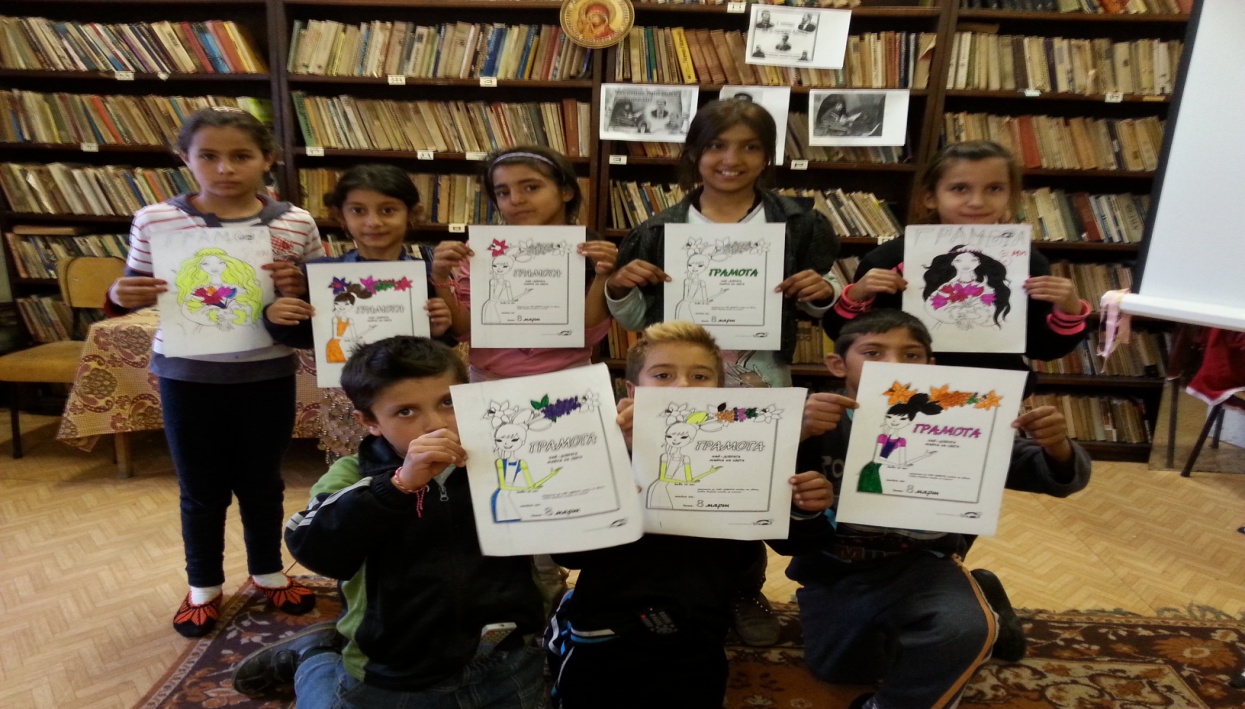 Месец Януари21.01 -    Ден на родилната помощ/Бабинден/-    Читалището                 Общоселско тържество с оркестър.Месец Февруари14.02-   Влюбени и лозари-емоции и традиции-                             Тържество-                                                        Читалището19.02-    Годишнина от обесването на Васил Левски-               патронен празник на ОУ”Васил Левски”                   с.Михалич- изготвяне на табло                                                                                                 ОУчилище                                                                            месец Март01.03-     Изложба на мартеници и картички-      	саморъчно изработени от деца-              Читалището03.03 -  Национален празник-изготвяне на табло Читалището08.03 -    История и бъдище на празника-все                                пак да подарим цвете-общоселски                празник                                                             Читалището                                  21.03-     Пролетта дойде-                                            ЧиталищетоМесец Април08.04-     Международен ден на ромите                ЧиталищетоМесец Май24.05- Ден на славянската писменост-               ОУчилище Месец Юни01.06- Ден на детето –викторина и раздаване на награди                                                                                        Читалището-                                                                                            Месец Август01-31.08-Участия на самодейния състав в                 събори и фолклорни конкурси- Месец Октомври01.11- Ден на пенсионера –поздравителна            Програма към пенсионерите-                   ЧиталищетоМесец Ноември01.11- Ден на будителите - изнасяне на              Читалищетотабло  и гледане на презентация                                         Месец Декември23.12- Коледно тържество                                         Читалището  ДатаПрояваМясто на провеждане124